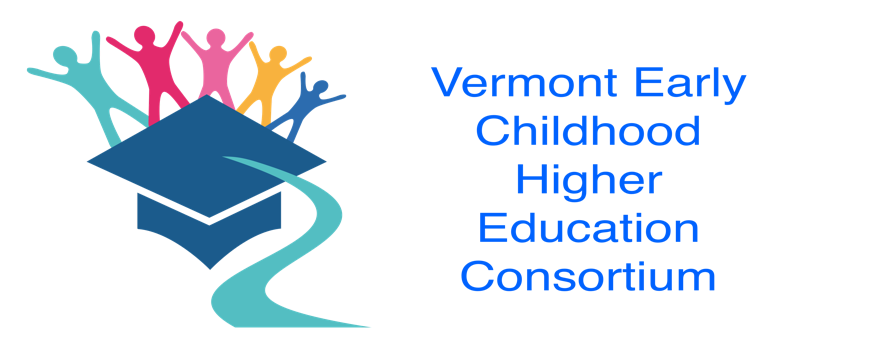 Thursday January 26, 202312:30-2:30 p.m.ZoomVTECHEC MeetingDiane’s Legacy File/Notes here.New webpage! Find our notes: August 2022 & October 2022Heather Duhamel (she/her) is inviting you to a scheduled Zoom meeting.Topic: VTECHEC Meeting January Time: Jan 26, 2023 12:30 PM Eastern Time (US and Canada)Join Zoom Meetinghttps://us02web.zoom.us/j/85169905277?pwd=cC9wWnFGU2VqejdJWW1zL0l4WCtzdz09Meeting ID: 851 6990 5277Passcode: 453578One tap mobile+16465588656,,85169905277#,,,,*453578# US (New York)+16469313860,,85169905277#,,,,*453578# USDial by your location        +1 646 558 8656 US (New York)        +1 646 931 3860 US        +1 301 715 8592 US (Washington DC)        +1 309 205 3325 US        +1 312 626 6799 US (Chicago)        +1 386 347 5053 US        +1 507 473 4847 US        +1 564 217 2000 US        +1 669 444 9171 US        +1 669 900 9128 US (San Jose)        +1 689 278 1000 US        +1 719 359 4580 US        +1 253 215 8782 US (Tacoma)        +1 346 248 7799 US (Houston)        +1 360 209 5623 USMeeting ID: 851 6990 5277Passcode: 453578Find your local number: https://us02web.zoom.us/u/kczdqPMvt0See email threads: Incarcerated parent initiatives Welcome to new membership and visitors! “Rapid Share” Updates from Andrew Prowton’s Request for Comments (Pending)	No updates from this group	Process of making updates has been delayed	We are hoping to have some participation in this process to integrate NAEYC Standards			 with our updated ECE/ECSE Standards "Friends of the Exchange.” From Ann Moore, VtAEYC  Check out the Exchange page and the app: https://exchange.vtaeyc.org/apply-today/Link to Peer Review Course through Castleton Center or Schools (February 2023), Susan Torncello Course link ECE Education Gap Grant (VtAEYC) from Janet, VtAEYC The Education Gap Grant for Early Childhood Educators offers grant funds to early childhood educators who are seeking additional early childhood education credentials and need a small amount of funding to fill a financial “gap” to reach their goal. VtAEYC Conference November 6-7, 2023 (Stowe Flake)Proposed agenda April- let’s think together about ways that Higher Ed work with the Conference planners ECE Advocacy (LGK) from Sherry, Let’s Grow KidsAn ask for long-term public investment in our child care system to ensure every child has access to quality child care, families spending no more than 10% of their income on child care, and early childhood educators are fairly compensated.Child Care CampaignWill you help promote the rally with your students/colleagues? Would you be willing to offer extra credit for participation?We can send you flyers/sample emails to folks to use for promotion (they don’t exist yet, but will by Mid-Feb at the latest) Could you distribute?We are working on organizing buses/transportation from schools and if you have a few students interested in helping get buses to their area/campus contact Suzanne@letsgrowkids.org  And/or do you have a class that we could come do a recruitment pitch during?Lastly, for Registration to the Child Care For Vermont: The Courage to Care Rally click here https://mobilize.us/s/6Wh1Bw  (FEEL FREE TO SHARE!)Eventhttps://www.mobilize.us/vtchildcarecampaign/event/548568/Testing requirements/Praxis Core Waiver, Heather DuhamelThe Agency of Education (AOE) has agreed to allow new ways to meet testing requirements for licensure. They have agreed to replace Praxis Core scores using an approved process and waiver systemwide. This means, certain courses can stand in place of taking the test. This works for students who are advised early and who would rather take a course than a test to meet obligations for licensure.  This new rule was approved April 2022. It is still not highlighted on the AOE website. Many licensure programs are working out ways to ensure student have access to this more equitable opportunity. Let’s share updates.We will plan to have a special meeting to align expectations for across all systems. TBD.Heather will help organize a time that works for all. ___________________________________________________“Deep Dive”Kaitlin Northey, Research powerpoint found in shared drive The study aims to better understand the supports and resources that help improve preparation opportunities and ensure Vermont has an equitable pipeline into the early childhood field where all students can be successful. This is just the beginning of this work together now that supports and resources have been identified.Theressa Lenar, Goddard CollegeIt is a priority to find time to have a conversation about equity in ECE. We need to discuss equitable and culturally responsive communication/marketing and instruction in ECE.Ric Reardon, 2023 Early Childhood Educators Institute Format and Theme. Decided Formats- 4 day format confirmedFully online Theme- No theme this year Help needed.. Plenary speaker ideas needed Ideas for new topics Email Ric ideas, richard.Reardon@castleton.eduMore time will be allotted in April. _______________________________________________________“Essential Focus” TABLED REVIEW: VTAEYC is interested in having all Vermont higher education preparation programs formally affirm the NAEYC Standards and Competencies as basis of their programs.Goal: “All Vermont Higher Education preparation programs formally affirm NAEYC Standards andCompetencies as basis of their programs”• This is part of the Unifying Framework (Sherry)• Core Teaching Standards (updated 2015) vs. NAEYC Accreditation have some alignment• EPIC was created to look at and compare Part II of the VLP (Ric)• “Affirm” options• Building into state EC and ECSE standards will give institutions about a year• Could updates happen using the Vermont Agency of Education/Collective reps to updateECE and ECSE Competencies. Ric will follow-up.DECISION: Taking other path to this group and will not move forward with our study group at this time. This work will build into our VTECHEC agenda. NEXT… Save the Date April 13, 2023 1:00-3:00  OR TBDDoodle poll might define better date. *Schedule separate Praxis Core alignment conversation“Rapid Share”“Deep Dive”Equity in action- Higher Education VtAEYC Conference integration with Higher Education Move into “Essential Focus” NAEYC/ECE Competencies .